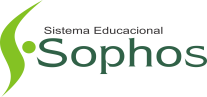 REVISÃO I -  BILÍNGUEAtenção: Segue link de apoio: https://www.youtube.com/watch?v=d_WQEw13TCo1. Complete com as letras que estão faltando: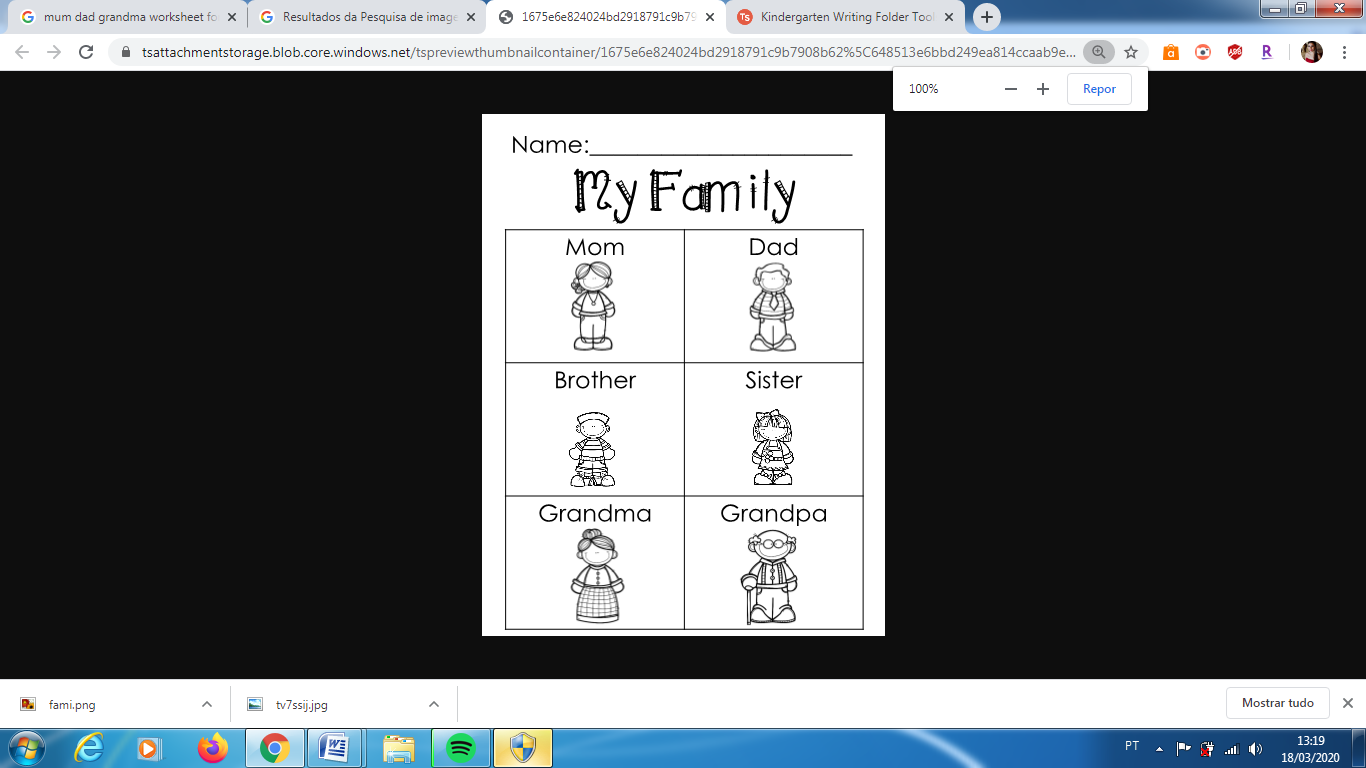 